PHIẾU ĐĂNG KÝ DỰ THI1. Họ và tên thí sinh:	2. Ngày tháng năm sinh:         /         / 3. Giới tính: Nam        Nữ 	4. Dân tộc: ...............................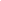 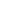 5. Học sinh lớp ............ trường	Quận/huyện .................................. tỉnh/thành phố..........................................................6. Địa chỉ thường trú:	Điện thoại:	 Email:	7. Nội dung đăng ký dự thi:Thiết kế sáng tạo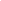 Sản phẩm sáng tạo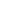 Kiến thức về công nghệ thông tin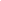 Tôi cam đoan những lời khai trên là đúng sự thật, nếu sai tôi hoàn toàn chịu trách nhiệm.	........................., ngày      tháng     năm 2022HỘI THI TÌM KIẾM TÀI NĂNG TIN HỌC TRẺ TRƯỜNG ĐẠI HỌC QUẢNG BÌNH LẦN THỨ IV - NĂM 2023Chữ ký của thí sinh